Nomor	: W3-A/             /KU.01/III/2022	 Maret 2022Lamp.	: Satu RangkapHal	: LK 401901 TAHUNAN TA 2021Yth. Korwil 005.0800.04Provinsi Sumatera BaratAssalamu’alaikum Warahmatullahi Wabarakatuh.Bersama ini kami kirimkan Laporan Keuangan 401901 TA 2021 Pengadilan Tinggi Agama Padang beserta data pendukungnya.Demikian kami sampaikan, untuk dapat dipergunakan sebagaimana mestinya .WassalamAn. SekretarisKepala Bagian Umum dan Keuangan,Mukhlis, S.H.PENGADILAN TINGGI AGAMA PADANG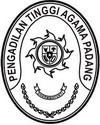 Jl. By Pass Km 24 Anak Air, Batipuh Panjang, Koto TangahTelp.(0751) 7054806 fax (0751) 40537 Website: www.pta-padang.go.id Email: admin@pta-padang.go.idPADANG  25171